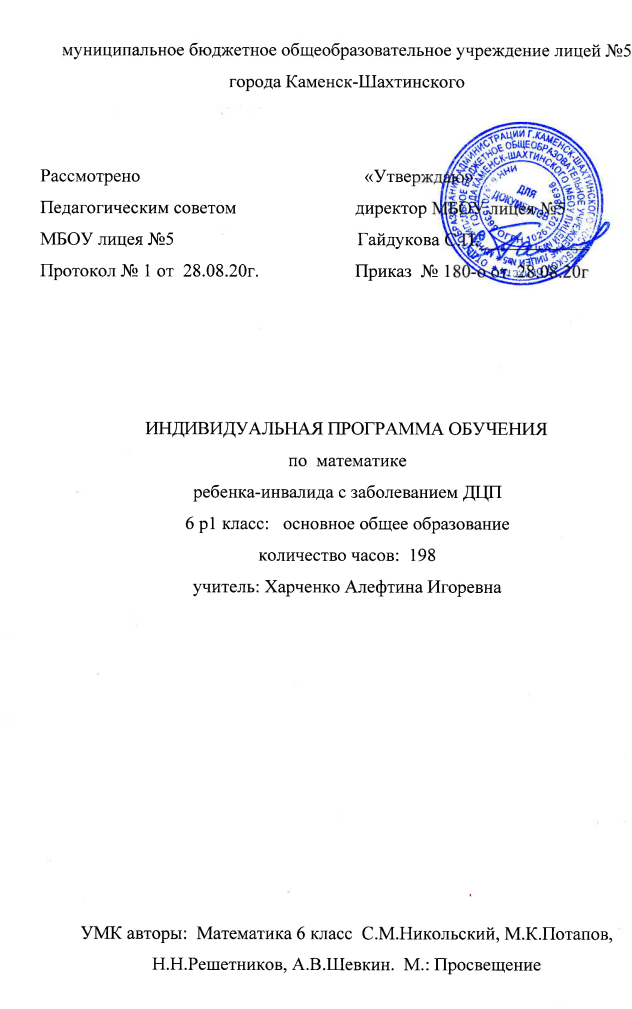 СодержаниеРаздел 1. Пояснительная запискаИндивидуальная рабочая программа по математике для 6 класса основной общеобразовательной школы составлена для ребенка-инвалида с заболеванием ДЦП на основе примерной программы основного общего образования по математике и с учетом психолого-физиологических особенностей ребенка. Данная программа позволяет работать без перегрузок, создавать условия для математического развития обучающихся с ДЦП, совершенствовать возможности и способности каждого ученика разного уровня обучения и интереса к математике. Индивидуальная рабочая программа по математике для ребенка-инвалида с заболеванием ДЦП реализуется на основе следующих документов:Федеральный закон №273-ФЗ "Об образовании в Российской Федерации»;Закон РО № 26-ЗС «Об образовании в РО»;Федеральный государственный образовательный стандарт основного общего образования / Министерство образования и науки РФ. – М.: Просвещение, 2010.- Стандарты нового поколения;Примерная программа курса Математика 6 класс. Авторы: С.М.Никольский, М.К.Потапов.Основная образовательная  программа  основного  общего образования  МБОУ  лицея №5  на  2020-2021 учебный год;Положение о рабочей программе учителя МБОУ  лицея №5;Учебный план МБОУ лицея №5 на 2020-2021 учебный год;«Об утверждении СанПин 2.4.2.2821 – 10 «Санитарно-эпидимиологические требования к условиям и организации обучения в общеобразовательных учреждениях»: постановление от 29.12.10.№189Рекомендации по карте ИПРаИзучение курса математики в 6 классе направлено на достижение следующих целей:в направлении личностного развитияразвитие логического мышления, культуры речи, способности к умственному эксперименту;формирование у учащихся интеллектуальной честности и объективности;приобщение обучающихся к творчеству и исследовательской деятельности;воспитание качеств личности, обеспечивающих социальную мобильность, способность принимать самостоятельные решения; развитие интереса к математическому творчеству и математических способностей;в метапредметном направленииразвитие представлений о математике как форме описания и методе познания окружающей действительности; создание условий для приобретения первоначального опыта математического моделирования;формирование умения видеть математическую задачу в контексте проблемной ситуации.в предметном направлениивовлечение учащихся в математическую деятельность;систематическое развитие понятия числа, выработка умений выполнять устно и письменно арифметические действия над числами;выработка умений переводить практические задачи на язык математики;подготовка обучающихся к изучению курсов алгебры и геометрии.Задачи:сохранить теоретические и методические подходы, оправдавшие себя в практике преподавания в начальной школе;предусмотреть возможность компенсации пробелов в подготовке школьников и недостатков в их математическом развитии, развитии внимания и памяти;обеспечить уровневую дифференциацию в ходе обучения;обеспечить базу математических знаний, достаточную для изучения алгебры и геометрии, а также для продолжения образования;сформировать устойчивый интерес учащихся к предмету;выявить и развить математические и творческие способности; развивать навыки вычислений с натуральными числами;учить выполнять сложение и вычитание обыкновенных дробей с одинаковыми знаменателями, действия с десятичными дробями;дать начальные представления об использование букв для записи выражений и свойств;учить составлять по условию текстовой задачи, несложные линейные уравнения;продолжить знакомство с геометрическими понятиями;развивать навыки построения геометрических фигур и измерения геометрических величин.Формировать элементы самостоятельной интеллектуальной деятельности на основе овладения математическими методами познания окружающего мира (умения устанавливать, описывать, моделировать и объяснять количественные и пространственные отношения);Развивать основы логического, знаково-символического и алгоритмического мышления; пространственного воображения; математической речи; умения вести поиск информации и работать с ней;Развивать познавательные способности;Воспитывать стремление к расширению математических знаний;Способствовать интеллектуальному развитию, формировать качества личности, необходимые человеку для полноценной жизни в современном обществе, свойственные математической деятельности: ясности и точности мысли, интуиции, логического мышления, пространственных представлений, способности к преодолению трудностей;Воспитывать культуру личности, отношение к математике как к части общечеловеческой культуры, играющей особую роль в общественном развитии.Особенности программы:В основу положена программа по математике для общеобразовательных учреждений; проведена корректировка содержания программы в соответствии с целями обучения для детей с ДЦП; реализовано систематическое включение блоков повторения изученного материала перед основными темами. Учащиеся решают задачи на вычисление скорости, времени расстояния без заучивания формул. Изложение ведется с опорой на практические задачи, иллюстрирующие реальную основу математических абстракций, значимость изучения видимых математических понятий. Успешному формированию навыков и умений способствует алгоритмическая направленность, достаточное количество упражнений различной трудности, что позволяет выполнять дифференцированную работу с учащимися на уроке.В обучении школьников с ДЦП применяются особые методы обучения, а именно, больший акцент делается на наглядных и практических методах обучения, применяются индуктивные методы, репродуктивный метод, игровые методы, приемы опережающего обучения, приемы развития мыслительной активности, приемы выделения главного, прием комментирования и пр. В период проведения урока используются здоровье сберегающие технологии урока (динамические паузы во время урока, частота смены деятельности, определенное место посадки учащегося в классе – чтобы всегда был в поле зрения и контроля).При выполнении работы используется прием повтора инструкции, наглядности и увеличения времени на выполнение.Решение названных задач обеспечит осознание школьниками универсальности математических способов познания мира, усвоение математических знаний, связей математики с окружающей действительностью и с другими школьными предметами, а также личностную заинтересованность в расширении математических знаний.Рабочая программа "Математика" 6 класс позволяет обеспечить формирование как предметных умений, так и универсальных учебных действий школьников, а также способствует достижению определённых во ФГОС личностных результатов, которые в дальнейшем позволят учащимся применять полученные знания и умения для решения различных жизненных задач.В ходе изучения курса способствую формированию следующих ключевых универсальных учебных действий: регулятивных УУД:учу различать факты от вымысла, доказывать и опровергать утверждения с помощью контпримеров; формирую умения ставить цели и организовывать их поэтапное достижение; обучаю проектной деятельности; учу проводить несложные исследования, классифицировать объекты по признакам, моделировать зависимости; работать по алгоритмам; строить логические цепочки рассуждений; сравнивать, анализировать и делать обоснованные выводы и обобщения; делать прикидку и критически оценивать результат; осуществлять самоконтроль, проверяя ответ на соответствие условию;познавательных УУД:формирую навыки работы с различными источниками информации: книгами, учебниками, задачниками, справочниками (учу извлекать и систематизировать необходимую информацию); учу понимать текст и его структурно-смысловые связи (анализировать и осмысливать текст задачи, переформулировать условие, выделять главное, устанавливать причинно-следственные связи, выстраивать логические цепочки рассуждений); оценивать полученную информацию; преобразовывать информацию из одной формы в другую и выбирать наиболее удобную для себя форму (учу представлять информацию в виде таблиц, схем, опорных конспектов, в том числе с применением средств ИКТ; составлять простой и сложный планы текста; представлять содержание в сжатом, выборочном или развёрнутом виде);коммуникативных УУД:формирую умения слушать и слышать, формирую навыки и умения доказательных рассуждений (аргументация собственного мнения), учу выражать свои мысли в соответствии с задачами коммуникации как в устной, так и в письменной форме, вести обоснованный диалог (монолог) в соответствии с нормами русского языка, формирую умения воспринимать и понимать сторонние позиции, слушать других, пытаться принимать другую точку зрения, быть готовым изменить свою точку зрения при наличии неоспоримых аргументов и фактов, читать вслух и про себя тексты учебников и при этом: - уметь прогнозировать будущее чтение; ставить вопросы к тексту и искать ответы; - вычитывать все виды текстовой информации (фактуальную, подтекстовую, концептуальную), учу навыкам общения и сотрудничества с людьми;личностных УУД:формирование позитивного отношения к своему здоровью, ознакомление со способами физического самосовершенствования и саморегулирования на примере расслабляющих гимнастик для глаз, кистей рук и позвоночника, применение ИКТ в рамках допустимых нор.способствую формированию ценностных ориентиров обучающихся по отношению к предмету, за счет дифференцированного подхода в обучении стараюсь обеспечить возможность получения образования согласно выбранной обучающимися индивидуальной траектории обучения.В ходе изучения содержания программы способствую формированию у обучающихся следующих общепредметных компетенций:систематизирую и обобщаю сведения о натуральных числах;развиваю вычислительные навыки с натуральными числами;развиваю навык выражать одни единицы измерения величины в других единицах (метры в километрах, минуты в часах и т.п.)формирую представления об обыкновенной дроби в объёме достаточном для введения десятичных дробей;формирую и развиваю навыки действий с обыкновенными дробями;формирую умения решения простейших задач на дроби.формирую начальные представления об использовании букв для записи выражений и свойств арифметических действий, при составлении уравнений;формирую начальные геометрические понятия, совершенствую навыки построения геометрических фигур и измерения геометрических величин;расширяю представления учащихся об измерении геометрических величин на примере вычисления площадей и объёмов;формирую вероятностное мышление;формирую умения извлекать информацию из таблиц и диаграмм, выполнять вычисления по табличным данным, сравнивать величины, находить наибольшие и наименьшие значения и др.формирую умения выполнять сбор информации в несложных ситуациях, организовывать информацию в виде таблиц и диаграмм.Общая характеристика рабочей программы по математике для 6 класса В курсе математики для 6 класса можно выделить следующие основные содержательные линии: арифметика; элементы алгебры; вероятность истатистика; наглядная геометрия. Наряду с этим в содержание включены две дополнительные темы: множества и математика в историческом развитии,что связано с реализацией целей общеинтеллектуального и общекультурного развития учащихся. Содержание каждой из этих тем разворачивается всодержательно-методическую линию, пронизывающую все основные содержательные линии. При этом первая линия – «Множества» - служит целиовладения учащимися некоторыми элементами универсального математического языка, вторая – «Математика в историческом развитии» -способствует созданию общекультурного, гуманитарного фона изучения курса.Содержание линии «Арифметика» служит фундаментом для дальнейшего изучения математики и смежных дисциплин, способствует развитию не только вычислительных навыков, но и логического мышления, формированию умения пользоваться алгоритмами, способствует развитию умений планировать и осуществлять деятельность, направленную на решение задач, а также приобретению практических навыков, необходимых вповседневной жизни.Содержание лини «Элементы алгебры» систематизирует знания о математическом языке, показывая применение букв для обозначения чисел и записи свойств арифметических действий, а также для нахождения неизвестных компонентов арифметических действий.Содержание линии «Настоящая геометрия» способствует формированию у учащихся первичных представлений о геометрических абстракциях реального мира, закладывает основы формирования правильной геометрической речи, развивает образное мышление и пространственныепредставления.Линия «Вероятность и статистика» − обязательный компонент школьного образования, усиливающий его прикладное и практическое значение. Этот материал необходим прежде всего для формирования у учащихся функциональной грамотности − умения воспринимать и критически анализировать информацию, представленную в различных формах, понимать вероятностный характер многих реальных зависимостей, производить простейшие вероятностные расчеты. Изучение основ комбинаторики позволит учащемуся осуществлять рассмотрение случаев, перебор и подсчет числа вариантов, в том числе в простейших прикладных задач.При изучении вероятности и статистики обогащаются представления о современной картине мира и методах его исследования, формируетсяпонимание роли статистики как источника социально значимой информации и закладываются основы вероятного мышления.Новизна данной программы определяется тем, что в основе построения данного курса лежит идея гуманизации обучения, соответствующая современным представлениям о целях школьного образования и уделяющая особое внимание личности ученика, его интересам и способностям. Предлагаемый курс позволяет обеспечить формирование как предметных умений, так и универсальных учебных действий школьников, а также способствует достижению определённых во ФГОС личностных результатов, которые в дальнейшем позволят учащимся применять полученные знания и умения для решения различных жизненных задач.При организации процесса обучения в рамках данной программы предполагается применением следующих педагогических технологий обучения: личностно-ориентированная (педагогика сотрудничества), позволяющую увидеть уровень обученности каждого ученика и своевременно подкорректировать её; технология уровневой дифференциации, позволяющая ребенку выбирать уровень сложности, информационно-коммуникационная технология, обеспечивающая формирование учебно-познавательной и информационной деятельности учащихся. Итоговый контроль проводится в соответствии с Уставом общеобразовательного учреждения в форме годовой контрольной работы.Место учебного предмета «Математика» в учебном планеНа изучение курса отводится 210 часов, с расчетом – 6 часов в неделю. Рабочая  программа по математике составлена в соответствии с учебным планом МБОУ лицея №5.   Календарный план-график для учащихся                             6 классов МБОУ лицея №5 на 2020-2021 учебный год предполагает реализацию курса  в 6р1  классе в течение 35  недель, 198 часов.Вследствие этого в содержании программы были уплотнены темы в следующих разделах:Раздел 2: «Отношения, пропорции, проценты»Изучаются в рамках двух часов вместо трех следующие темы:- Масштаб  (2ч)Раздел 3: «Целые числа»Изучаются в рамках двух часов вместо трех следующие темы:- Противоположные числа. Модуль числа. (2ч)Раздел 5: «Десятичные дроби»Изучаются в рамках одного часа вместо двух следующие темы:- Вычисления с помощью калькулятора (1ч)- Процентные расчеты с помощью калькулятора (1ч)-Фигуры в пространстве, симметричные относительно плоскости (1ч)-Исторические сведения. Занимательные задачи (1ч)Раздел 6: «Обыкновенные и десятичные дроби»Изучаются в рамках одного часа вместо двух следующие темы:- Периодичность десятичного разложения обыкновенной дроби (1ч)Изучаются в рамках двух часов вместо трех следующие темы:- Задачи на составление и разрезание фигур (2ч)Описание ценностных ориентиров содержания учебного курса:- формирование умения рассуждать как компонента логической грамотности;- освоение эвристических приемов рассуждений;- формирование интеллектуальных умений, связанных с выбором стратегии решения, анализом ситуации, сопоставлением данных;- развитие познавательной активности и самостоятельности учащихся;- формирование способностей наблюдать, сравнивать, обобщать, находить простейшие закономерности, использовать догадку, строить и проверять простейшие гипотезы;- формирование пространственных представлений и пространственного воображения;- привлечение учащихся к обмену информацией в ходе свободного общения на занятиях.Раздел 2. Планируемые результаты учебного предметаПрограмма позволяет добиваться следующих результатов освоения образовательной программы основного общего образования.Личностные:ответственное отношение к учению;готовность и способность обучающихся к саморазвитию и самообразованию на основе мотивации к обучению и познанию;умение ясно, точно, грамотно излагать свои мысли в устной и письменной речи, понимать смысл поставленной задачи, выстраивать аргументацию, приводить примеры;начальные навыки адаптации в динамично изменяющемся мире;экологическая культура: ценностное отношение к природному миру, готовность следовать нормам природоохранного, здоровье сберегающего поведения;формирование способности к эмоциональному восприятию математических объектов, задач, решений, рассуждений;умение контролировать процесс и результат учебной математической деятельности;первоначальные представления о математической науке как сфере человеческой деятельности, об этапах её развития, о её значимости для развития цивилизации;коммуникативная компетентность в общении и сотрудничестве со сверстниками в образовательной, учебно-исследовательской, творческой и других видах деятельности;критичность мышления, умение распознавать логически некорректные высказывания, отличать гипотезу от факта;креативность мышления, инициативы, находчивости, активности при решении арифметических задач.Метапредметные:регулятивныеформулировать и удерживать учебную задачу;выбирать действия в соответствии с поставленной задачей и условиями реализации;планировать пути достижения целей, осознанно выбирать наиболее эффективные способы решения учебных и познавательных задач;предвидеть уровень усвоения знаний, его временных характеристик;составлять план и последовательность действий;осуществлять контроль по образцу и вносить необходимые коррективы;адекватно оценивать правильность или ошибочность выполнения учебной задачи, её объективную трудность и собственные возможности её решения;определять последовательность промежуточных целей и соответствующих им действий с учётом конечного результата;предвидеть возможности получения конкретного результата при решении задач;осуществлять констатирующий и прогнозирующий контроль по результату и по способу действия;выделять и формулировать то, что усвоено и что нужно усвоить, определять качество и уровень усвоения;концентрировать волю для преодоления интеллектуальных затруднений и физических препятствий;познавательныесамостоятельно выделять и формулировать познавательную цель;использовать общие приёмы решения задач;применять правила и пользоваться инструкциями и освоенными закономерностями;осуществлять смысловое чтение;создавать, применять и преобразовывать знаково-символические средства, модели и схемы для решения задач;самостоятельно ставить цели, выбирать и создавать алгоритмы для решения учебных математических проблем;понимать сущность алгоритмических предписаний и уметь действовать и соответствии с предложенным алгоритмом;понимать и использовать математические средства наглядности (рисунки, чертежи, схемы и др.) для иллюстрации, интерпретации, аргументации;устанавливать причинно-следственные связи; строить логические рассуждении, умозаключения (индуктивные, дедуктивные и по аналогии) и выводы;формировать учебную и обще пользовательскую компетентности в области использования информационно-коммуникационных технологий;видеть математическую задачу в других дисциплинах, в окружающей жизни;выдвигать гипотезы при решении учебных задач и понимать необходимость их проверки;планировать и осуществлять деятельность, направленную на решение задач исследовательского характера;выбирать наиболее рациональные и эффективные способы решения задач;интерпретировать информации (структурировать, переводить сплошной текст в таблицу, презентовать полученную информацию, в том числе с помощью ИКТ);устанавливать причинно-следственные связи, выстраивать рассуждения, обобщения;	коммуникативныеорганизовывать учебное сотрудничество и совместную деятельность с учителем и сверстниками: определять цели, распределять функции и роли участников;взаимодействовать и находить общие способы работы; работать в группе: находить общее решение и разрешать конфликты на основе согласования позиций и учёта интересов; слушать партнёра; формулировать, аргументировать и отстаивать своё мнение;прогнозировать возникновение конфликтов при наличии разных точек зрения;разрешать конфликты на основе учёта интересов и позиций всех участников;координировать и принимать различные позиции во взаимодействии;аргументировать свою позицию и координировать её с позициями партнеров в сотрудничестве при выработке общего решения в совместной деятельности.Предметные:работать с математическим текстом (структурирование, извлечение необходимой информации), точно и грамотно выражать свои мысли в устной и письменной форме, применяя математическую терминологию и символику, использовать различные языки математики (словесный, символический, графический), обосновывать суждения, проводить классификацию;владеть базовым понятийным аппаратом: иметь представление о числе, дроби, об основных геометрических объектах (точка, прямая, ломаная, угол, многоугольник, многогранник, круг, окружность и др.);выполнять арифметические преобразования, применять их для решения учебных математических задач;пользоваться изученными математическими формулами;самостоятельно приобретать и применять знания в различных ситуациях для решения несложных практических задач, в том числе с использованием при необходимости справочных материалов, калькулятора и компьютера;пользоваться предметным указателем энциклопедий и справочником для нахождения информации;знать основные способы представления и анализа статистических данных, уметь решать задачи с помощью перебора возможных вариантов;выполнять арифметические преобразования выражений, применять их для решения учебных математических задач и задач, возникающих в смежных учебных предметах;применять изученные понятия, результаты и методы при решении задач различных разделов курса, в том числе задач, не сводящихся к непосредственному применению известных алгоритмов;самостоятельно действовать в ситуации неопределённости при решении актуальных для них проблем, а также самостоятельно интерпретировать результаты решения задач с учетом ограничений, связанных с реальными свойствами рассматриваемых процессов и явлений.Рабочая программа ориентирована на использование линии учебно-методического комплекта по математике: Математика. 6 класс: учебник для общеобразовательных учреждений, /[ С. М. Никольский,  М.К. Потапов,  Н.Н. Решетников,  А.В. Шевкин]. – 14-е изд., дораб. -  М.: Просвещение, 2015.Математика.  Книга для учителя. 5 – 6 классы / М.К. Потапов, А.В. Шевкин.  – М.: Просвещение, 2015.Методические рекомендации. 6 класс : пособие для
учителей общеобразоват. учреждений / М. К. Потапов, А. В. Шевкин. — М.: Просвещение, 2012.: ил. — (МГУ—школе.) — ISBN 978-5-09-
026885-1.Дидактические материалы. 6 класс / М.К. Потапов , А.В. Шевкин. – 14-е изд. -  М.: Просвещение, 2017.Тематические тесты. 6 класс /П.В. Чулкоа, Е.Ф. Шершнев, О.Ф. Зарапина. – 2-е изд. – М.: Просвещение, 2011.Тесты по математике. 5 класс: к учебнику С.М. Николького и др. «Математика. 6 класс» / С.Г. Журавлёв. – М. : Издательство «Экзамен», 2013. Задачи на смекалку. 5 – 6 классы: пособие для учащихся общеобразоват. учреждений /И.Ф. Шарыгин, А.В. Шевкин. – 11-е изд. – М.: Просвещение,2012.  Раздел 3: Содержание учебного предмета «Математика».        1.Повторение курса 5-го класса (3ч.)Действия с обыкновенными дробями. Действия с десятичными дробями. Числовые и буквенные выражения. Задачи на проценты. Основная цель раздела – повторить основные темы курса математики 5 класса.        2.«Отношения, пропорции, проценты (25ч.).        Отношение чисел и величин. Масштаб. Деление числа в заданном отношении. Пропорции. Прямая и обратная пропорциональность. Понятие о проценте. Задачи на проценты. Круговые диаграммы. Задачи на перебор всех возможных вариантов. Вероятность события.Основная цель – восстановить навыки работы с натуральными и рациональными числами, усвоить понятия, связанные с пропорциями и процентами.        3.Целые числа (35ч).        Отрицательные целые числа. Противоположное число. Модуль числа. Сравнение целых чисел. Сложение целых чисел. Законы сложения целых чисел. Разность целых чисел. Произведение целых чисел. Частное целых чисел. Распределительный закон. Раскрытие скобок и заключение в скобки. Действия с суммами нескольких слагаемых. Представление целых чисел на координатной оси.Основная цель – научить учащихся работать со знаками, так как арифметические действия над их модулями – натуральными числами – уже хорошо усвоены.         4.Рациональные числа (41ч).         Отрицательные дроби. Рациональные числа. Сравнение рациональных чисел. Сложение и вычитание дробей. Умножение и деление дробей. Законы сложения и умножения. Смешанные дроби произвольного знака. Изображение рациональных чисел на координатной оси. Уравнения. Решение задач с помощью уравнений.Основная цель – добиться осознанного владения школьниками арифметических действий над рациональными числами.        5. Десятичные дроби (38ч).        Понятие положительной десятичной дроби. Сравнение положительных десятичных дробей. Сложение и вычитание десятичных дробей. Перенос запятой в положительной десятичной дроби. Умножение положительных десятичных дробей. Деление положительных десятичных дробей. Десятичные дроби и проценты. Десятичные дроби любого знака. Приближение десятичных дробей. Приближение суммы, разности, произведения и частного двух чисел.Основная цель – научить учащихся действиям с десятичными дробями и приближёнными вычислениями.      6.Обыкновенные и  десятичные дроби (30ч).      Разложение положительной обыкновенной дроби в конечную десятичную дробь. Бесконечные периодические десятичные дроби. Непериодические бесконечные периодические десятичные дроби. Длина отрезка. Длина окружности. Площадь круга. Координатная ось. Декартова система координат на плоскости. Столбчатые диаграммы и графики.Основная цель – ввести действительные числа.Итоговое повторение (26 ч).Повторение темы : «Отношения, пропорции, проценты»,  «Целые числа»,  «Рациональные числа»,  Десятичные дроби», «Обыкновенные и десятичные дроби».Основная цель раздела – повторить основные темы курса математики 6 класса.Раздел 4. Календарно - тематическое планирование по математике в 6р1 классе.Раздел 1. Пояснительная записка                                                    3Раздел 2. Планируемые результаты освоения учебного                 предмета                                                                           13Раздел 3. Содержание учебного предмета                                     18Раздел 4. Календарно-тематическое планирование.                     21№ разделаТема разделаКоличество часовКонтрольные  (кол-во часов)1Повторение курса математики 5-го класса32Отношение, пропорции, проценты.2523Целые числа.3514Рациональные числа.4125Десятичные дроби.3826Обыкновенные и десятичные дроби.3017Итоговое повторение2611989№ п/пТема урокаДата проведенияРаздел 1: «Повторение курса математики 5 класса» (3ч)Раздел 1: «Повторение курса математики 5 класса» (3ч)Раздел 1: «Повторение курса математики 5 класса» (3ч)Повторение. Делимость натуральных чисел1.09Повторение. Действия с обыкновенными дробями2.09Повторение. Решение задач 4.09Раздел 2: «Отношения, пропорции, проценты» (25ч)Раздел 2: «Отношения, пропорции, проценты» (25ч)Раздел 2: «Отношения, пропорции, проценты» (25ч)Раздел 2: «Отношения, пропорции, проценты» (25ч)Отношения чисел и величин.5.09Отношения чисел и величин.7.09Масштаб.7.09Деление числа в данном отношении.8.09Деление числа в данном отношении.9.09Пропорции.15.09Пропорции.16.09Пропорции.18.09Прямая и обратная пропорциональность.19.09Прямая и обратная пропорциональность.21.09Прямая и обратная пропорциональность.21.09Прямая и обратная пропорциональность.22.09Контрольная работа №1 по теме: «Отношения, пропорции».23.09Понятие о проценте25.09Понятие о проценте26.09Задачи на проценты.28.09Задачи на проценты.28.09Задачи на проценты.29.09Круговые диаграммы.30.09Задачи на перебор всех возможных вариантов.2.10Задачи на перебор всех возможных вариантов.3.10Вероятность события.5.10Вероятность события.5.10Исторические сведения. Занимательные задачи.6.10Контрольная работа № 2 по теме: «Проценты».7.10Раздел 3: «Целые числа» (35ч)Раздел 3: «Целые числа» (35ч)Раздел 3: «Целые числа» (35ч)Раздел 3: «Целые числа» (35ч)Отрицательные целые числа.9.10Отрицательные целые числа.10.10Противоположные числа. Модуль числа.12.10Противоположные числа. Модуль числа.12.10Сравнение целых чисел.13.10Сравнение целых чисел.14.10Сложение целых чисел.16.10Сложение целых чисел.17.10Сложение целых чисел.19.10Сложение целых чисел.19.10Сложение целых чисел.20.10Законы сложения целых чисел.21.10Законы сложения целых чисел.23.10Разность целых чисел.24.10Разность целых чисел.26.10Разность целых чисел.26.10Разность целых чисел.27.10Произведение целых чисел.6.11Произведение целых чисел.7.11Произведение целых чисел.9.11Частное целых чисел.9.11Частное целых чисел.10.11Частное целых чисел.11.11Распределительный закон.13.11Распределительный закон.14.11Раскрытие скобок и заключение в скобки.16.11Раскрытие скобок и заключение в скобки.16.11Действия с суммами нескольких слагаемых.17.11Действия с суммами нескольких слагаемых.18.11Представление целых чисел на координатной оси.20.11Представление целых чисел на координатной оси.21.11Контрольная работа №3 по теме: «Целые числа».23.11Фигуры на плоскости, симметричные относительно точки.23.11Фигуры на плоскости, симметричные относительно точки.24.11Исторические сведения. Занимательные задачи25.11Раздел 4: «Рациональные числа» (41ч)Раздел 4: «Рациональные числа» (41ч)Раздел 4: «Рациональные числа» (41ч)Раздел 4: «Рациональные числа» (41ч)Отрицательные дроби.27.11Отрицательные дроби.28.11Рациональные числа.30.11Рациональные числа.30.11Сравнение рациональных чисел.1.12Сравнение рациональных чисел.2.12Сравнение рациональных чисел.4.12Сложение и вычитание дробей.5.12Сложение и вычитание дробей.7.12Сложение и вычитание дробей.7.12Сложение и вычитание дробей.8.12Сложение и вычитание дробей.9.12Умножение и деление дробей.11.12Умножение и деление дробей.12.12Умножение и деление дробей.14.12Умножение и деление дробей.14.12Законы сложения и умножения.15.12Законы сложения и умножения.16.12Контрольная работа №4 по теме: «Рациональные числа».18.12Исторические сведения. Занимательные задачи19.12Смешанные дроби произвольного знака.21.12Смешанные дроби произвольного знака.21.12Смешанные дроби произвольного знака.22.12Смешанные дроби произвольного знака.23.12Смешанные дроби произвольного знака.25.12Изображение рациональных чисел на координатной оси.26.12Изображение рациональных чисел на координатной оси.28.12Изображение рациональных чисел на координатной оси.28.12Уравнения.11.01Уравнения.11.01Уравнения.12.01Уравнения.13.01Решение задач с помощью уравнений.15.01Решение задач с помощью уравнений.16.01Решение задач с помощью уравнений.18.01Решение задач с помощью уравнений.18.01Контрольная работа №5  по теме: «Рациональные числа».19.01Буквенные выражения.20.01Буквенные выражения.22.01Фигуры на плоскости, симметричные относительно прямой.23.01Исторические сведения. Занимательные задачи25.01Раздел 5: «Десятичные дроби» (38ч)Раздел 5: «Десятичные дроби» (38ч)Раздел 5: «Десятичные дроби» (38ч)Раздел 5: «Десятичные дроби» (38ч)Понятие положительной десятичной дроби.25.01Понятие положительной десятичной дроби.26.01Сравнение положительных десятичных дробей.27.01Сравнение положительных десятичных дробей.29.01Сложение и вычитание положительных десятичных дробей.30.01Сложение и вычитание положительных десятичных дробей.1.02Сложение и вычитание положительных десятичных дробей.1.02Сложение и вычитание положительных десятичных дробей.2.02Перенос запятой в положительной десятичной дроби.3.02Перенос запятой в положительной десятичной дроби.5.02Умножение положительных десятичных дробей.6.02Умножение положительных десятичных дробей.8.02Умножение положительных десятичных дробей.8.02Умножение положительных десятичных дробей.9.02Деление положительных десятичных дробей.10.02Деление положительных десятичных дробей.12.02Деление положительных десятичных дробей.13.02Деление положительных десятичных дробей.15.02Контрольная работа №6 по теме: «Положительные десятичные дроби».15.02Десятичные дроби и проценты.16.02Десятичные дроби и проценты.17.02Десятичные дроби и проценты.19.02Десятичные дроби и проценты.20.02Сложные задачи на проценты.22.02Сложные задачи на проценты.22.02Десятичные дроби произвольного знака.24.02Десятичные дроби произвольного знака.26.02Приближение десятичных дробей.27.02Приближение десятичных дробей.1.03Приближение десятичных дробей.1.03Приближение суммы, разности, произведения и частного двух чисел.2.03Приближение суммы, разности, произведения и частного двух чисел.3.03Приближение суммы, разности, произведения и частного двух чисел.5.03Контрольная работа №7 по теме: «Десятичные дроби любого знака».6.03Вычисления с помощью калькулятора.9.03Процентные расчеты с помощью калькулятора.10.03Исторические сведения. Занимательные задачи.12.03Фигуры в пространстве, симметричные относительно плоскости.13.03Раздел 6: «Обыкновенные и десятичные дроби» (30ч)Раздел 6: «Обыкновенные и десятичные дроби» (30ч)Раздел 6: «Обыкновенные и десятичные дроби» (30ч)Раздел 6: «Обыкновенные и десятичные дроби» (30ч)Разложение положительной обыкновенной дроби в конечную десятичную дробь.15.03Разложение положительной обыкновенной дроби в конечную десятичную дробь.15.03Бесконечные периодические десятичные дроби.16.03Бесконечные периодические десятичные дроби.17.03Периодичность десятичного разложения обыкновенной дроби.19.03Непериодические бесконечные десятичные дроби.20.03Непериодические бесконечные десятичные дроби.22.03Действительные числа.22.03Длина отрезка.23.03Длина отрезка.2.04Длина отрезка.3.04Длина окружности. Площадь круга.5.04Длина окружности. Площадь круга.5.04Длина окружности. Площадь круга.6.04Координатная ось.7.04Координатная ось.9.04Координатная ось.10.04Декартова система координат на плоскости.12.04Декартова система координат на плоскости.12.04Декартова система координат на плоскости.13.04Столбчатые диаграммы и графики.14.04Столбчатые диаграммы и графики.16.04Столбчатые диаграммы и графики.17.04Контрольная работа №8 по теме: «Обыкновенные десятичные дроби»19.04Задачи на составление и разрезание фигур.19.04Задачи на составление и разрезание фигур.20.04Исторические сведения. Занимательные задачи.21.04Исторические сведения. Занимательные задачи.23.04Исторические сведения. Занимательные задачи.24.04Исторические сведения. Занимательные задачи26.04Раздел 7: «Итоговое повторение» (26ч)Раздел 7: «Итоговое повторение» (26ч)Раздел 7: «Итоговое повторение» (26ч)Раздел 7: «Итоговое повторение» (26ч)Повторение. Отношение, пропорции.26.04Повторение. Задачи на проценты27.04Повторение. Действия с целыми числами28.04Повторение. Законы сложения целых чисел.30.04Повторение. Разность целых чисел.3.05Повторение. Произведение целых чисел.3.05Повторение. Частное целых чисел.4.05Повторение. Сравнение рациональных чисел.5.05Повторение. Сложение и вычитание дробей.7.05Повторение. Умножение и деление дробей.8.05Повторение. Смешанные дроби произвольного знака.11.05Повторение.  Действия с рациональными числами12.05Повторение.  Уравнения14.05Повторение. Решение задач с помощью уравнений.15.05Повторение.  Действия с десятичными дробями17.05Повторение.  Десятичные дроби и проценты17.05Повторение. Действия с обыкновенными и десятичными дробями18.05Повторение. Действия с обыкновенными и десятичными дробями19.05Итоговая контрольная работа №921.05Исторические сведения. Занимательные задачи.22.05Исторические сведения. Занимательные задачи.24.05Исторические сведения. Занимательные задачи.24.05Исторические сведения. Занимательные задачи25.05Исторические сведения. Занимательные задачи.26.05Исторические сведения. Занимательные задачи.28.05Исторические сведения. Занимательные задачи.29.05РЕКОМЕНДОВАНО:Протокол заседание МО учителей математики и информатики МБОУ лицея № 5от  28.08.20груководитель М О - ________Некрасова Е.П.СОГЛАСОВАНО:Заместитель директора по УВРПороло Т.А.______________от 28.08.20г